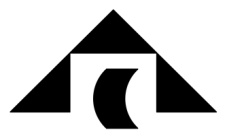 ООО «ПРОЕКТ-СИТИ»Заказчик: Чepников К. A.Внесение изменений в документацию по планировке территории, ограниченной улицами Осипенко, А. Невского, Московская и М. Академическая г. Саранска, в части подготовки проекта межевания территории в районе ул. А. Невского г. Саранска61/20172017ООО «ПРОЕКТ-СИТИ»Заказчик: Чepников К. A.Внесение изменений в документацию по планировке территории, ограниченной улицами Осипенко, А. Невского, Московская и М. Академическая г. Саранска, в части подготовки проекта межевания территории в районе ул. А. Невского г. Саранска61/2017Директор:                                                                        В.И. КазаковГлавный инженер:                                                          П.А. Каханов2017СОДЕРЖАНИЕПриложение 1.  Задание на разработку документации по планировке территорииПриложение 2.  Выписки из государственного кадастра недвижимости Приложение 3.  Графические материалыРаздел 1. Основная часть проекта планировки территории1.  ОБЩАЯ ЧАСТЬ1.1 Состав авторского коллектива и ответственных разработчиков проекта1.2 Состав документации по планировке территорииРАЗДЕЛ 1. Основная часть проекта межевания территории1. Текстовые материалы 2. Графические материалы: РАЗДЕЛ 2. Материалы по обоснованию проекта межевания территории1. Текстовые материалы 2. Графические материалы: В связи со спецификой проектируемой территории в составе проекта межевания территории не разрабатывались следующие чертежи:- чертеж границ территорий объектов культурного наследия.РАЗДЕЛ 1. Основная часть проекта межевания территории1.1. Общие положения  Проект межевания территории выполнен в целях определения местоположения границ образуемых земельных участков для объекта общественного питания, подготовки исходного материала для выполнения межевых планов данных участков и постановки их, в дальнейшем на государственный кадастровый учёт. Свидетельство о допуске к определенному виду или видам работ, которые оказывают влияние на безопасность объектов капитального строительства № СРО-П-014-05082009-13-0029 от 06.05.2014 г.1.2. Характеристика земельных участков, зарегистрированных в государственном кадастре недвижимостиТаблица №1РАЗДЕЛ 2. Материалы по обоснованию проекта межевания территории1.3. Формирование проектных границ земельных участковФормирование проектных границ земельных участков производится в пределах красных линий, ограничивающих территорию разработки проекта межевания и отделяющих земли общего пользования от внутриквартальных территорий, подлежащих передаче юридическим и физическим лицам на различных правах. В качестве общих методических нормативных актов использовано СП 42.13330.2011 «СниП 2.07.01-89* Градостроительство. Планировка и застройка городских и сельских поселений», местных нормативов градостроительного проектирования, утвержденных решением Совета депутатов г.о. Саранск от 28.10.2008 г. №193 (с изменениями), с учетом Генерального плана городского округа Саранск, утвержденного решением Совета депутатов городского округа Саранск от 23.04.2014 г. №333, а также Правил землепользования и застройки городского округа Саранск,  утвержденных решением Совета депутатов городского округа Саранск от 06.05.2016 г. №516 (с изменениями, внесенными решением Совета депутатов городского округа Саранск от 26.06.2017г. №87),  документации по планировке территории, ограниченной улицами Осипенко, А. Невского, Московская и М. Академическая г. Саранска, утвержденной постановлением Главы Администрации городского округа Саранск от 05.10.2009 г. №2265.При разработке проекта межевания территории обеспечено соблюдение следующих требований:границы проектируемых земельных участков установлены в зависимости от функционального назначения территориальной зоны и обеспечения условий эксплуатации объектов недвижимости и земельных участков, включая проезды, проходы к ним, путём установления границ территорий общего пользования, в том числе внутри красных линий, а также путём установления зон действия ограничений на право доступа к земельным участкам (объектам недвижимости).Характеристики формируемых земельных участков, планируемых для предоставления физическим и юридическим лицам представлена в Таблице 2.Каталог координат образуемых земельных участков представлен в Таблице 3.Проект межевания территории выполнен в масштабе 1:500 и представлен на Листах ПМ-1 – ПМ-4 графических материалов.Таблица 2Характеристики образуемых земельных участков,планируемых для предоставления физическим и юридическим лицамТаблица 3Каталог координат образуемых земельных участков1.4. Обоснование принятых решенийПри внесении изменений в проект межевания территории под объектами общественного питания определены границы земельного участка с увеличением их площади, для исключения изломанности границ. Проектом предусматривается перераспределение земельного участка неразграниченной государственной или муниципальной собственности с земельными участками с кадастровыми номерами 13:23:1112258:23 и 13:23:1112258:1021, площадь образованного участка составит 744 м², вид разрешенного использования «Общественное питание».Решение о выполнении землеустроительных работ с целью постановки земельных участков на государственный кадастровый учет предусмотренных проектом межевания территории, принимается собственником объекта недвижимости после утверждения проекта межевания в установленном действующим законодательством порядке.Технико-экономические показатели проекта межевания приведены в Таблице 4.1.5. Основные технико-экономические показателипроекта межевания территорииТаблица 4Раздел 1. Основная часть проекта межевания территории1.1.Общие положения51.2.Характеристика земельных участков, зарегистрированных в государственном кадастре недвижимости5Раздел 2. Материалы по обоснованию проекта межевания территории1.3.Формирование проектных границ земельных участков61.4.Обоснование принятых решений	81.5.Основные технико-экономические показатели проекта межевания 9Главный инженерП.А. КахановИнженерА.А. Чендырев№№ п/пНаименованиеЛистМасштаб12341.Чертеж межевания территории.ПМ-11:500№№ п/пНаименованиеЛистМасштаб12341.Схема расположения элемента планировочной структуры (по материалам генерального плана г. Саранск, .)ПМ-21:100002.Чертеж границ существующих земельных участков. Чертеж местоположения существующих объектов капитального строительства. ПМ-31:5003.Чертеж границ зон особыми условиями использования территории. ПМ-41:500№ П\ПКадастровый номерПочтовый адрес ориентираРазрешенное использованиеПлощадь кв. м.Вид праваПравообладатель113:23:1112258:23Республика Мордовия, г. Саранск, ул. НевскогоДля эксплуатации торгового павильона336СобственностьЧерников Константин Александрович213:23:1112258:1021Республика Мордовия, г. Саранск, ул. А.Невского (в районе кафе "Затерянный рай")Для размещения автостоянки (служебного транспорта), не являющейся объектом капитального строительства193АрендаЧерников Константин АлександровичОбразуемый земельный участокОбразуемый земельный участокОбразуемый земельный участокЗемельные участки, из которых состоит образуемый участокЗемельные участки, из которых состоит образуемый участокЗемельные участки, из которых состоит образуемый участокУсловный номер образуемого земельного участкаВид разрешенного использованияПлощадь образуемого земельного участка, кв. м.Кадастровый номерПлощадь, кв. м.:ЗУ1                    Общественное питание74413:23:1112258:23336:ЗУ1                    Общественное питание74413:23:1112258:1021193:ЗУ1                    Общественное питание744Неразграниченные земли государственной или муниципальной собственности215Номер
земельного
участкаНомер поворотной точки границы земельного
участкаКоординаты
поворотных точекКоординаты
поворотных точекКоординаты
поворотных точекУчасток №№ точкиХУ:ЗУ1н1390305.151291299.71:ЗУ1н2390304.771291326.66:ЗУ1н3390296.951291326.53:ЗУ1н4390296.841291328.57:ЗУ1н5390283.201291328.13:ЗУ1н6390277.911291327.96:ЗУ1н7390277.921291327.47:ЗУ1н8390277.981291323.40:ЗУ1н9390278.231291300.48:ЗУ1н10390283.971291300.35:ЗУ1н11390302.341291299.75№п/пНаименование показателейЕдиница измеренияПо проекту12341Площадь проектируемой территории – всегога0,27822Территории, подлежащие межеваниюга0,07443Территории, не подлежащие межеваниюга0,2038